les moteurs de recherche, tous égaux ?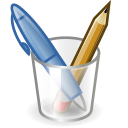 Auteur : ACMJPublic visé : 12-15 ans (groupe de 25 jeunes)Matériel :avec un ordinateur + photocopies des moteurs de recherche, affiches, marqueurssans ordinateur : photocopies des captures d’écran des moteurs de recherche, affiches, marqueursDurée totale : 50 minutesNombre de séquences : 1Objectifs :Savoir chercher une informationComprendre le principe du moteur de rechercheIntroduire la notion de neutralité dans le webDéroulement 10’ : introduction : que faites-vous sur internet ? Comment faites-vous vos recherches sur internet ?15’ : proposer un thèmeen groupe (4 personnes), sélectionner trois moteurs de recherche généraliste (google, yahoo, bing) et deux sites spécifiques  (par exemple, wikipédia et amazon), taper le thème dans la barre de rechercheobserver les différents résultats, trouver les ressemblances et les différences15’ : imaginer le chemin de recherche (de l’inscription du thème sur le moteur de recherche au résultat) uniquement avec des symboles et des dessins (pas de texte)10’ : présentation de l’affiche du moteur par un délégué du groupeSans ordinateur :10’ : introduction : que faites-vous sur internet ? Comment faites-vous vos recherches sur internet ?15’ : choisir un thèmeRéaliser cinq captures d’écran issues de cinq moteurs de recherche (généraliste comme google, yahoo, bing et spécifique comme Wikipédia ou Amazon) avec le thème encodée et les résultats proposés et faire imprimer ( ! il faut bien voir l’adresse, le site…)distribuer les cinq captures d’écran aux jeunesen groupe (+/- 4 personnes), lire les documents, comprendre les différences au niveau des résultats, trouver des indices qui présentent ces différences15’ : imaginer le chemin de recherche (de l’inscription du thème sur le moteur de recherche au résultat) uniquement avec des symboles et des dessins (pas de texte)10’ : présentation de l’affiche du moteur par un délégué du groupe